Используемые технологии:                             Интерактивное обучение                                                                                             ИгроваяУрок литературы в 9 классе в конце года.Формы организации учебной деятельности: групповая, индивидуальнаяМежпредметные связи: литература, историяИспользуемые технологии:	                                      Интерактивное обучениеРесурсы: Мультимедийная установка, экран, компьютер учителя, электронная презентация (автор – Нуанзина Е.А.)Цели урока: Развить творческую активность и речь учащихся при повторении материала по литературе за 9 класс.  Сформировать командный дух и чувство ответственности за принятое решение, активизировать мыслительную и речевую деятельность учащихся посредством участия каждого из них в игре.Правила соответствуют принятым в известной игре «Что? Где? Когда?» Ведущим является учитель. Все учащиеся делятся на 3-5 групп произвольно, исходя из личной мотивации, в зависимости от количества учеников в классе ( в каждой группе по 5-7 человек). Команда победителей освобождается от устного и письменного зачетов за курс 9 класса. Ход урока. Оргмомент. Слайд 1. Вступительное слово учителя.         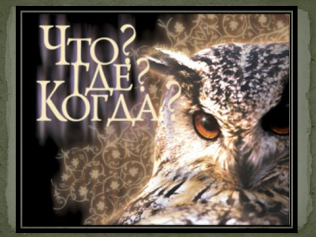 Слайд 2. Вопрос по теории литературы. Ответ – ПАФОС. 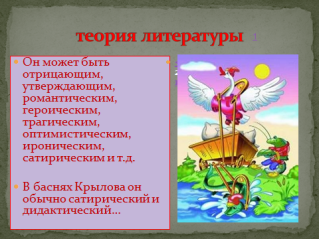 Слайд 3. Какое художественное направление представляли перечисленные авторы? (Сентиментализм)                                                                 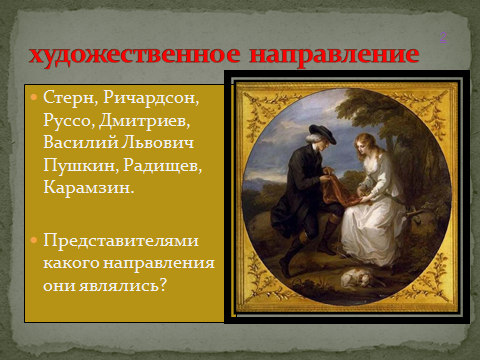 Слайд 4. Какое из «трех единств» соблюдается в комедии «Горе от ума» формально? Ответ надо пояснить. (Одна сюжетная линия) 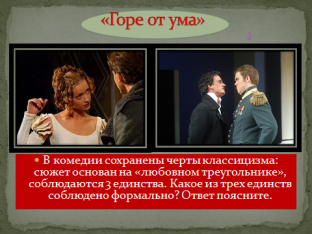 Слайд 5. Перед вами имена и отчества персонажей комедии «Горе от ума».                          Назовите их фамилии.                                                                             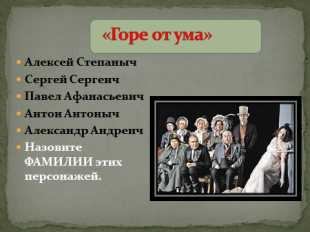 Слайд 6. Учителем читаются строки из стихотворения Пушкина «Пророк»:И внял я неба содроганье,                                                      И горних ангелов полет,      И гад морских подводный ход,    И дольней лозы прозябанье…Каково толкование слов «горний» и «дольняя»? 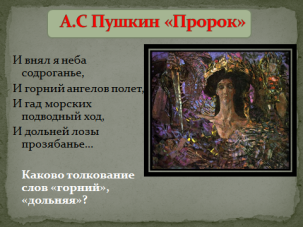 Слайд 7. Рассмотрите картинку. Какое стихотворение, написанное в форме диалога и заканчивающееся прозаической речью, имеется в виду? («Разговор книгопродавца с поэтом»)                                                                   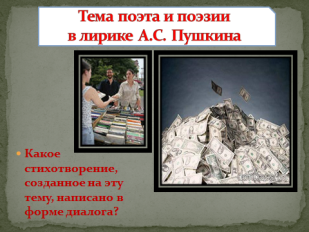 Слайд 8. На картинках – Михайловское. Учитель зачитывает слова:«Приветствую тебя, пустынный уголок» и «Вновь я посетил тот уголок земли». Вопрос: как называется этот «уголок»? О каком этапе своей жизни говорит поэт?                                                 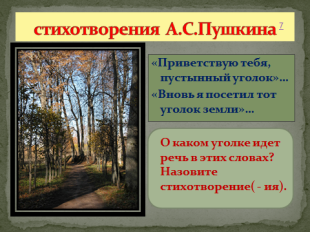 Слайд 9. «И за столом у них гостям носили блюда по чинам». Черты какой эпохи сохранились в семье Лариных? О чем это говорит? («екатерининская»,..) 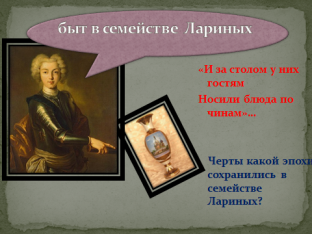 Слайд 10.                                                       К Talon помчался: он  уверен,                                                       Что там уж ждёт  его……………У скучной тетки Таню встретя,                                                       К ней как-то ……………….подсел.Второй ………….. , мой Евгений                                                       Боясь ревнивых осуждений,В своей одежде был  педант…Задание: Вчитайтесь в строки, всмотритесь в портреты и определите, чьи фамилии надо припомнить)) ( Каверин, Вяземский, Ча (а)даев). 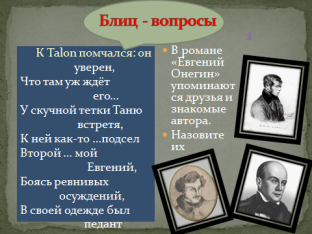 Слайд 11. Вглядитесь в картинки.                                       Но           ………,    ….,               ….. -Всех этих слов на русском нет. (А.С.Пушкин).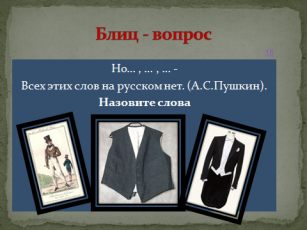            Назовите слова ( «панталоны, фрак, жилет»)Слайд 12. «Вкушая, вкусих мало меду, и се аз умираю»…
                             «И жить торопится, и чувствовать спешит».
                          «На зеркало неча пенять»…Итальянцы называют это «мотто». А как называем это мы?     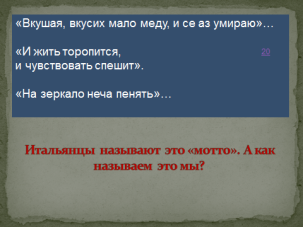 Слайд 13. О ком сказано: «Она как эта глупая луна»?  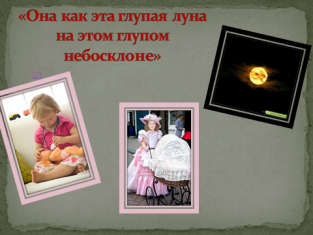 Слайд 14. Назовите это пушкинское стихотворение. Как вы поняли, что речь идет именно о нем? Какие образы явились подсказкой? («Анчар»)                      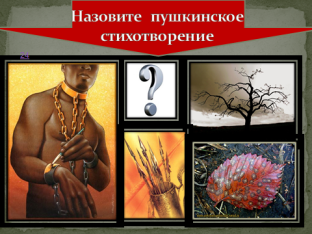 Слайд 15. Вспомните выдержку из стихотворения. («Оковы тяжкие падут…» и т.д.)                                                                                   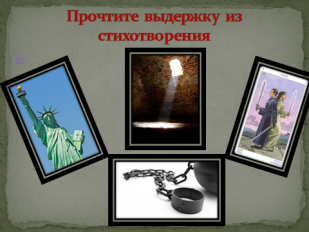 Слайд 16. Назовите поэтов, изображенных на картине. (Данте и Вергилий)   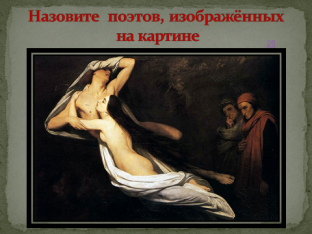 Слайд 17. В каком городе происходят события? («Далеко в Путивле, на забрале…»                                                                          )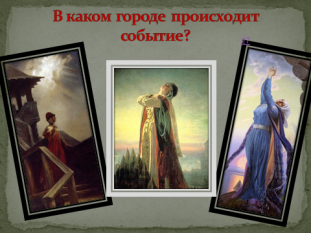 Слайд 18. Перед вами – «три брата» на Фонтанке. Розовый – дом 97. О каком событии, связанном с этим домом,  Пушкин будет вспоминать впоследствии в Михайловском? ( Встреча с А.П.Керн)                         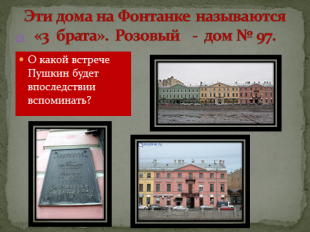 Слайд 19. Назовите имения, входящие в музейный комплекс. (Михайловское, Петровское, Тригорское)                                                    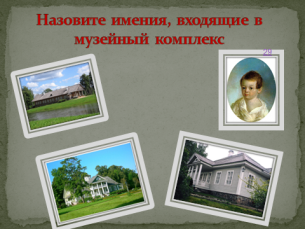 Подведение итогов.